　　　　　　　　　　　男の料理教室　　　　　　　　　　　　　　　～旬の食材を活かしたメニュー　10月～　　　　　　　　　　　　　　　　　　　　　　　　　　　　　　　　　　　　　　西条支部【目的】公民館の事業として、地域男性のコミユニケーションを図り、旬の食材を使って料理し食を楽しむ。【開催日時、場所、参加人数】日　　時：平成27年10月30日（金）9:00～12:30場　　所：西条市神拝公民館参加人数：地域男性 11名 職員　4名　栄養士3名主　　催：西条市神拝公民館　【内容】　講義：きのこを食べよう　きのこの効果、きのこの種類と特徴等を資料に基づいて説明する。　調理実習：献立　きのこのトマトソーススパゲティ　れんこんハンバーグ・エリンギの中華サラダ添え　セロリ―とベーコンのスープ　ぷるぷる柿プリン【感想】　・主食がスパゲティだったので「ご飯が欲しかった」またスパゲティのソース作りが「難しかった」との声がありました。　　・柿のプリンを一番最初に作り冷すことができ、味も良く好評でした。　・れんこんの入ったハンバーグは始めてで、軟らかく仕上がり焼き具合も良かったです。　・いろいろなきのこを使った料理で、きのこの効果や種類を知ることができ良かったと思います。　・全体的に「難しかった」との声があり、調理時間や食材の仕分けに時間がかかりました。　　　11時30分頃に盛付けが終わり、食べ始めることができました。　　　　　　　　　　　　　　　　　　　　　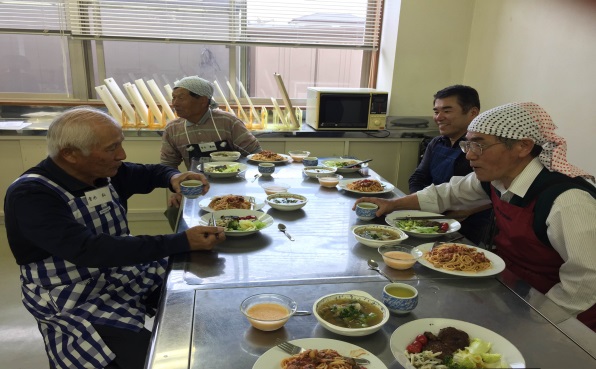 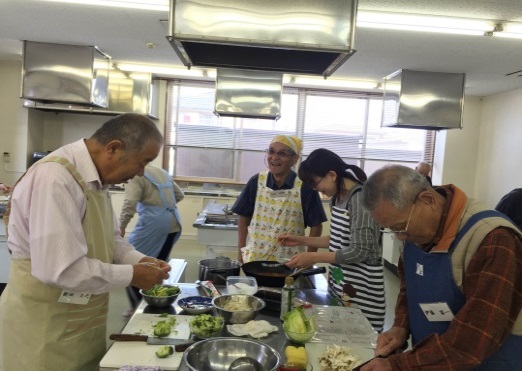 　　　　　　　　　　　　　　　　　　　　　　　　　　　　　　　　　報告者　合田　仁示江